Самостоятельная работа  1 вариантПример задачи № 17 из модуля «Реальная математика» ГИА по математике
Сосна высотой 2 м отбрасывает тень длиной 3 м. Найдите рост человека (в метрах), стоящего около сосны, если длина его тени равна 0,4 м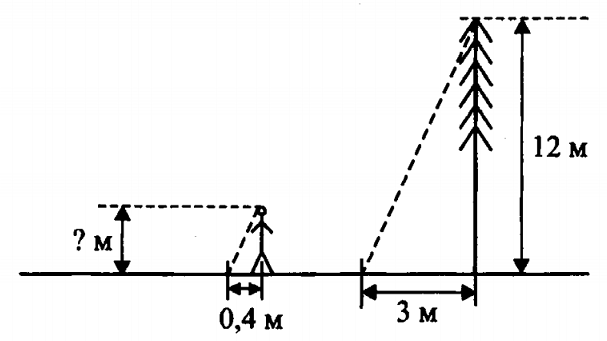 Дополнительная задача: Пример задачи № 25 из модуля «Геометрия» (часть 2) ГИА по математикеУгол В треугольника АВС в 2 раза больше угла А.  Биссектриса угла В треугольника пересекает сторону АС в точке D. Докажите, что треугольник АВС подобен треугольнику ВDС.Самостоятельная работа  2вариантПример задачи № 17 из модуля «Реальная математика» ГИА по математикеНа сколько метров поднимется прикреплённый к колодезному журавлю конец верёвки, если человек опустил короткий конец журавля на 80 см? Плечи журавля составляют 2 м и 6 м.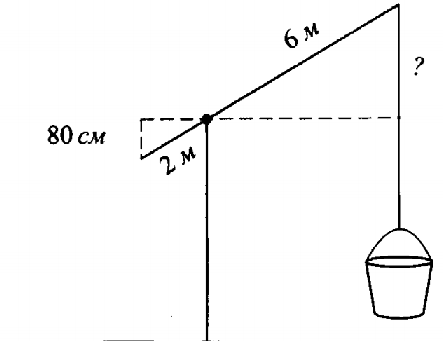 Дополнительная задача: Пример задачи № 25 из модуля «Геометрия» (часть 2) ГИА по математикеУгол В треугольника АВС в 2 раза больше угла А.  Биссектриса угла В треугольника пересекает сторону АС в точке D. Докажите, что треугольник АВС подобен треугольнику ВDС.